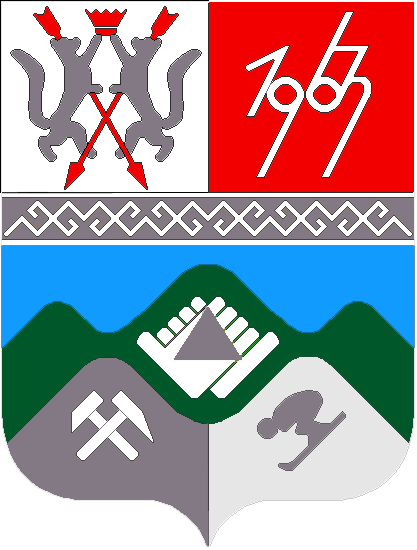 КЕМЕРОВСКАЯ ОБЛАСТЬТАШТАГОЛЬСКИЙ МУНИЦИПАЛЬНЫЙ РАЙОНАДМИНИСТРАЦИЯ  ТАШТАГОЛЬСКОГО МУНИЦИПАЛЬНОГО РАЙОНАПОСТАНОВЛЕНИЕот «28» сентября  2017. №734-пОб утверждении муниципальной программы«Молодежная политика»  на 2018-2020 годы        В соответствии с Федеральным законом № 131-ФЗ от 06.10.2003 «Об общих принципах организации местного самоуправления в Российской Федерации», статьей 179 Бюджетного кодекса Российской Федерации, руководствуясь  Уставом Таштагольского муниципального района и в целях создания и развития социально-экономических и организационных условий для самореализации молодежи, духовно-нравственного воспитания молодежи, постановляю:1. Утвердить муниципальную программу «Молодежная политика» на 2018-2020 годы, согласно приложению.2.Пресс-секретарю Главы Таштагольского муниципального района (М.Л.Кустова)   опубликовать настоящее постановление  в газете «Красная Шория» и разместить на официальном сайте администрации Таштагольского муниципального района в сети интернет.3. Контроль за исполнением постановления возложить на  заместителя  Главы Таштагольского муниципального района  Л.Н.Рябченко.           4. Признать утратившим силу с 01.01.2018г. постановление Администрации Таштагольского муниципального района от 30.09.2016 № 711-п. «Об утверждении муниципальной программы «Молодежная политика» на 2017-2019 годы».5. Настоящее постановление вступает в силу со дня его официального опубликования, но не ранее 01.01.2018г. Глава Таштагольского муниципального района				                         	В.Н.МакутаПриложение к постановлению Администрации Таштагольского муниципального районаот___________№_______Муниципальная  программа «Молодежная политика» на 2018 – 2020 годыПАСПОРТ муниципальной  программы «Молодежная политика» на 2018 – 2020 годы1. Содержание проблемы и обоснование необходимости ее решения программными методами.Формирование молодого человека происходит в сложных социально-экономических условиях. Неудовлетворенность сегодняшней жизнью, неуверенность молодых людей в завтрашнем дне, формирование заниженной или чрезвычайно завышенной самооценки порождают повышенную конфликтность, замкнутость, рост преступности, алкоголизм и наркоманию. Слабая социальная защищенность и информированность молодежи вызываетс одной стороны общественную пассивность, стремление приспособиться к сложившейся ситуации, с другой стороны в критических ситуациях вызывает протест, в том числе в форме противоправных действий.В последнее десятилетие во многом был утрачен прежний опыт привлечения молодежи к управленческим процессам. Молодежное движение находится в стадии развития и лишь частично влияет на формирование общественного сознания, на отношение власти к проблемам молодежи.В настоящее время происходит восстановление студенческого самоуправления, различных форм общественной самоорганизации молодежи, студентов в учебных заведениях. Студенческие советы смогли заполнить вакуум, образовавшийся после прекращения деятельности комитетов комсомола высших учебных заведений. Однако, уровень развития органов студенческого самоуправления разных высших учебных заведений неодинаков. Одними из главных остаются проблемы кадров, финансового, методического обеспечения их деятельности.В районе насчитывается более 40 общественных молодежных, студенческих и детских организаций. Численность этих организаций колеблется от 20 членов до 400 человек.Кемеровская область переживает демографический кризис. Это обусловлено не только низкой рождаемостью и высокой смертностью, неблагоприятной экологией, но и халатным отношением населения к собственному здоровью, недостатком пропаганды в средствах массовой информации, профилактической и агитационной работы среди населения, в первую очередь, среди молодого поколения, по формированию здорового образа жизни, отказу от вредных привычек, привлечению к регулярным занятиям физической культурой, спортом и туризмом.2. Цели и задачи ПрограммыЦелями Программы являются создание и развитие социально-экономических и организационных условий для самореализации молодежи, духовно-нравственное воспитание молодежи; комплексное решение проблем физического воспитания и оздоровления детей, подростков и молодежи, направленное на физическое и духовное совершенствованиеДля достижения указанных целей предполагается решение следующих задач:создание условий для патриотического и духовно-нравственного воспитания, интеллектуального и творческого развития молодежи, реализация ее творческого потенциала, поддержка деятельности молодежных и детских общественных объединений, формирование у молодежи активной жизненной позиции;реализация мероприятий содействия социальной адаптации и повышения конкурентоспособности молодежи на рынке труда;развитие системы молодежных трудовых и профильных отрядов;формирование здорового образа жизни молодого поколения, профилактика безнадзорности, подростковой преступности, наркомании и алкоголизма.3. Система программных мероприятийДля решения поставленных целей и задач необходимо реализовать  мероприятия по следующим направлениям: Организация каникулярного времени подростков и молодежи; Развитие гражданственности и патриотизма молодежи; Развитие художественного творчества молодежи. Поддержка талантливой молодежи; Развитие молодежных инициатив, молодежного, студенческого и детского движения;Развитие добровольчества.Перечень  мероприятий приведен в разделе 7 Программы. 4. Ресурсное обеспечение ПрограммыОбщий объем финансирования Программы на 2018–2020 годы составляет 30 тыс. рублей из средств местного бюджета, в  т.ч. по годам:2018г.-10 тыс. руб.2019г.-10 тыс. руб.2020г.-10 тыс. руб.Объемы финансирования из местного бюджета подлежат ежегодному уточнению, исходя из возможностей  бюджета на соответствующий финансовый год. 5. Оценка эффективности реализации Программы. Реализация мероприятий Программы позволит:повысить духовно-нравственный, интеллектуальный и творческий потенциал молодого поколения;увеличить число подростков и молодых людей, включенных в общественно-полезную деятельность;повысить уровень организаторских способностей лидеров и актива детско-юношеских и молодежных организаций;развить содержательные формы организации свободного времени подростков и молодежи;организовать каникулярное время детей, подростков и молодежи путем создания молодежных трудовых отрядов и проведения профильных лагерей, летних смен;привлечь наибольшее количество подростков и молодых людей, занимающихся оказанием помощи одиноким, престарелым гражданам, инвалидам, сверстникам, оказавшимся в трудной жизненной ситуации;поддержать работу клубов военно-патриотической направленности;наиболее полно удовлетворить потребности детей и молодежи в полноценном качественном отдыхе, приобщить к культурным ценностям и традициям.Кроме того, реализация мероприятий Программы будет способствовать формированию здорового образа жизни молодого поколения, проведению профилактики безнадзорности, подростковой преступности, наркомании и алкоголизма.Сведения о планируемых значениях целевых показателей(индикаторов) муниципальной программы 6. Организация управления Программой и контроль за ходом ее реализацииУправление Программой осуществляет директор Программы.Контроль за реализацией Программы осуществляет Заказчик Программы, Глава Таштагольского муниципального района.Директор Программы представляет Заказчику Программы итоговый отчет о реализации Программы. 7. Программные мероприятияНаименование муниципальной программыМуниципальная    программа «Молодежная политика» на 2018– 2020 год (далее – Программа)Директор муниципальной программыЗаместитель Главы Таштагольского муниципального района Л.Н.РябченкоОтветственный (координатор) муниципальной исполнительзаместитель начальника отдела по социальным вопросам, здравоохранению и молодежной политике администрации Таштагольского муниципального  районаисполнители муниципальной программы Отдел по социальным вопросам, здравоохранению и молодежной политике администрации Таштагольского муниципального  районаЦели муниципальной программыСоздание и развитие социально-экономических и организационных условий для самореализации молодежи, духовно-нравственное воспитание молодежи;Комплексное решение проблем физического воспитания и оздоровления детей, подростков и молодежи, направленное на физическое и духовное совершенствование. Задачи муниципальной программыСоздание условий для патриотического и духовного нравственного воспитания, интеллектуального воспитания, интеллектуального и творческого развития молодежи, реализация ее творческого потенциала, поддержка деятельности молодежных и детских общественных объединений, формирование у молодежи активной жизненной позиции;Развитие системы молодежных трудовых и профильных отрядов;Формирование здорового образа жизни молодого поколения, профилактика безнадзорности, подростковой преступности, наркомании и алкоголизма;Реализация мероприятий содействия социальной адаптации и повышения конкурентоспособности молодежи на рынке труда.Срок реализации муниципальной программы 2018-2020 годыОбъемы и источники финансирования муниципальной программы в целом и с разбивкой по годам ее реализацииСредства местного бюджета – 30 тыс. руб.,в том числе по годам:2018г. -10 тыс. руб.2019г. -10 тыс. руб. 2020г.- 10 тыс. руб. Ожидаемые конечные результаты реализации муниципальной программы-Увеличение объема оказываемых услуг, удовлетворяющих потребности молодежи;-Увеличение числа подростков и молодых людей, включенных в общественно-полезную деятельность;-Повышения уровня организаторских способностей лидеров и актива детско-юношеских и молодежных организаций;-Развитие содержательных форм организации свободного времени подростков и молодежи, увеличение числа молодых людей, охваченных организованными формами отдыха и занятости;-Увеличение числа добровольцев, общественников из числа подростков и молодых людей, занимающихся вопросами первичной профилактики наркозависимости в молодежной среде;-Формирование здорового образа жизни среди молодого поколенияНаименование целевого показателя (индикатора)ЕдиницаизмеренияПлановое значение целевого показателя(индикатора)Плановое значение целевого показателя(индикатора)Плановое значение целевого показателя(индикатора)Наименование целевого показателя (индикатора)Очередной год 2018г.Первый год планового периода 2019г.Второй год планового периода 2020г123451. Участие в Губернаторском приеме, посвященном Дню Российского студенчества и Дню Святой ТатьяныЕд.1112.Проведение Рождественских праздниковЕд.1113. Проведение районного конкурса «Лидер»Ед.1114. Подготовка и проведение месячника, посвященного Дню Защитника ОтечестваЕд.1115.Проведение фестиваля непрофессионального студенческого конкурса «Студенческая весна». Участие в областном Гала-концерте.Ед.1116.Проведение акции «Белая ромашка»Ед.1117. Проведение районного конкурса «Молодая семья Таштагольского муниципального района»Ед.1118. Проведение мероприятий, посвященных Дню защиты детейЕд.1119. Проведение мероприятий, посвященных Дню Российской молодежиЕд.11110. Проведение слёта студенческой и работающей молодежи Таштагольского муниципального районаЕд.11111. Участие в областной профильной смене «Республика беспокойных сердец»Ед.11112. Проведение Больших интеллектуальных игр среди учащихся 9-11 классов Таштагольского муниципального районаЕд.11113. Проведение акции «Я – гражданин России»Ед.111МероприятияОбъем финансирования,    тыс. руб.Объем финансирования,    тыс. руб.Объем финансирования,    тыс. руб.Объем финансирования,    тыс. руб.Объем финансирования,    тыс. руб.МероприятияВсего2018г.2019г.2019г.2020г.Организация каникулярного времени подростков и молодежи62222Местный бюджет62222Развитие гражданственности и патриотизма молодежи62222Местный бюджет62222Развитие художественного творчества молодежи.Поддержка талантливой молодежи62222Местный бюджет62222Развитие молодежных инициатив, молодежного, студенческого, детского движения62222Местный бюджет62222Развитие добровольчества62222Местный бюджет62222Итого по программе:3010101010Местный бюджет3010101010